«Волшебные салфетки»
«Истоки способностей и дарования детей –                                               на кончиках их пальцев. Чем больше                                мастерства в детской руке,                тем умнее ребенок» В.А.Сухомлинский.Каждый  родитель, готовя своего ребенка к обучению в школе,  стремится подготовить его руку к письму, развивая  зрительно-моторную координацию.Всем  давно известно и то,  как благотворно влияет развитие движений пальцев руки на развитие речи детей.Существует много приемов работы по развитию мелкой моторики. На  мой взгляд, выполнение поделок из бумаги способствует развитию у детей способности работать руками под контролем сознания, совершенствованию мелкой моторики рук, точных движений пальцев, развитию глазомера. А также  этот вид творчества способствует развитию психических процессов, таких как внимание, память, мышление, воображение. Нельзя не перечислить всех достоинств изготовления поделок из бумаги:доступность бумаги как материала, простота ее обработки делают процесс изготовления фигурок захватывающе интересным;абсолютная безопасность занятий, даже для самых маленьких детей;не требует больших материальных затрат;возможность коллективного творчества.Хочу предложить вам изготовить поделки «Цветочная поляна» и «Божья коровка» Для  начала,  вам необходимо сделать несколько видов разноцветных  цветов из салфеток. Для изготовления цветов  вам понадобится:2-3  салфетки  разного цвета – на ваше усмотрение; ножницы; степлер;трафареты (круг, цветок, четырехконечная звезда) шелковые нити;простой карандаш.Предложите ребенку  отгадать  загадку: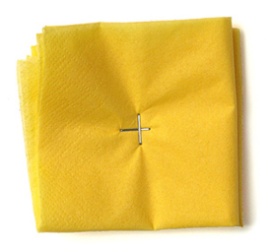 Затем  накладывается трафарет форма круга  и обрезается так, чтоб получился  круг.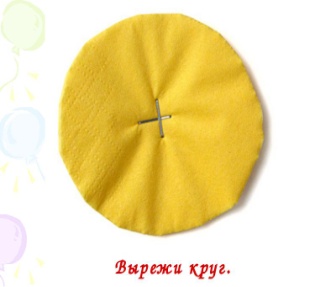  Сделайте надрезы по кругу. 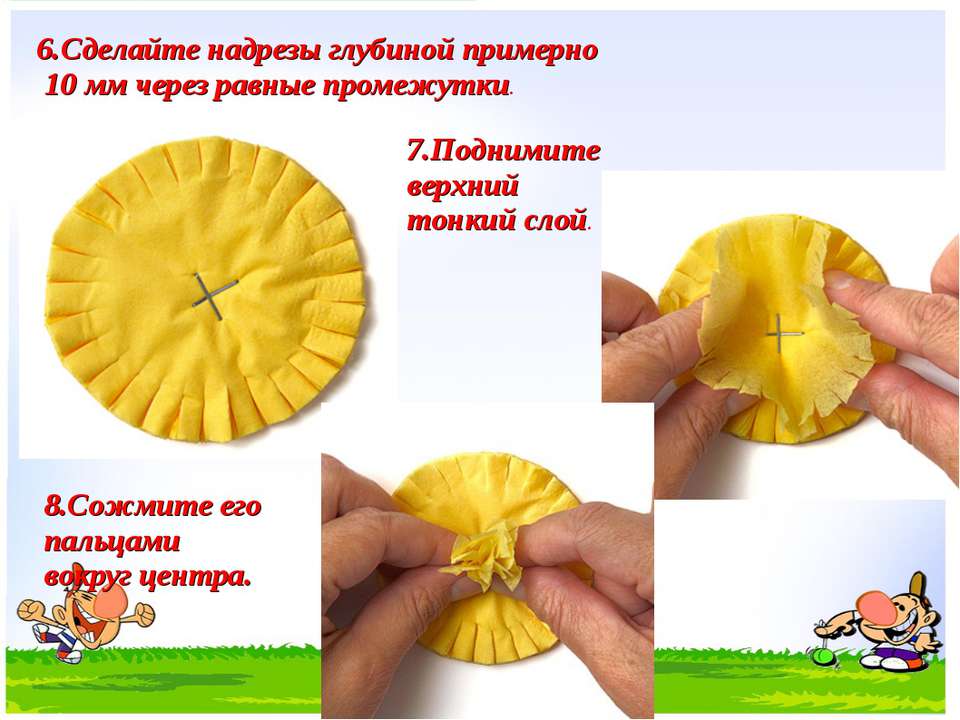 Теперь осталось приподнимать каждый круг вверх, чтоб слегка распушить цветок. 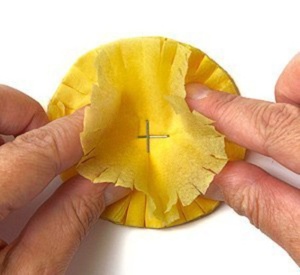 И цветок готовРазучите с ребенком стихотворение:  «Одуванчик» Носит одуванчик
жёлтый сарафанчик.
Подрастёт нарядиться
В беленькое платьице.   Автор: Серова 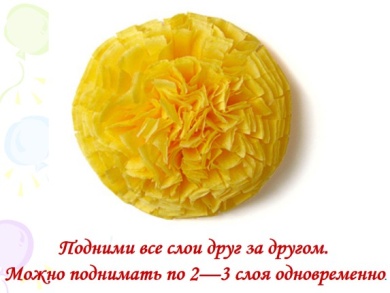        После завершения  изготовления одуванчика можно отработать упражнения на развитие грамматики  - согласования числителя с существительным: один одуванчик, два одуванчика; подобрать прилагательные и глаголы  к существительному: желтый, душистый, маленький, растет, цветет;  образовать притяжательные прилагательные: У Лены одуванчик – это Ленин одуванчик; образование существительного множественного числа в И.п. одуванчик - одуванчики  и в Р.п. одуванчик – много одуванчиков. В завершении можно попросить ребенка составить рассказ,  про одуванчик. Этим способом можно сделать множество других цветочков,   меняя только цвет и трафарет цветка. Например - хризантему, лотос, астру.Хочу предложить Вам еще один способ изготовление цветов. Загадайте ребенку еще одну загадку:Солнце жжёт мою макушку,
Хочет сделать погремушку.
Мак         Чтобы сделать мак, вам понадобится трехслойная салфетка   красного цвета. Возьмите трехслойную салфетку и сложите ее в несколько раз. Затем разрежьте на небольшие квадраты, ширина которых будет равна диаметру цветка. Затем  накладывается трафарет форма восьмерки  и обрезается. В центре салфетку вы можете завязать черной  нитью и начать приподнимать края, чтобы сформировать бутон. Нити обрезаем с припуском,  это будут тычинки. 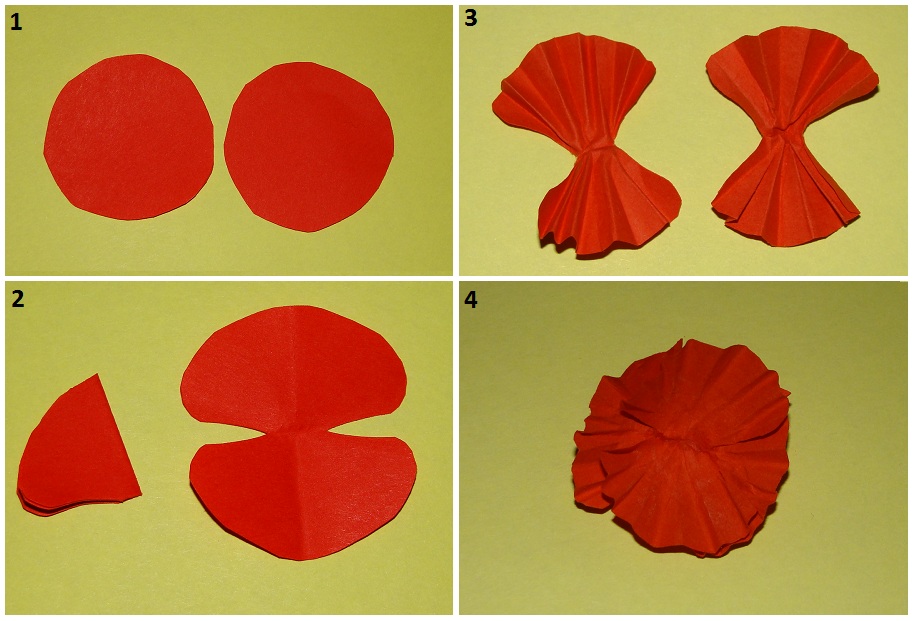 «Мак» Мягкий шелк покрыл зеленый луг, 
Ангелы над маками летают,
Колокольчики в руках их оживают,
И от маков ало все вокруг. Автор: Лариса КузьминскаяСледующая поделка – «Божья коровка» (техника Оригами)И опять загадка: Нет копыт у тех коров,
Нет хвоста и нет рогов.
Вместо сена тлю едят,
И летают, где хотят.
Как милы они и ловки,
Эти ...   ( Божии коровки)На завершающем этапе мы сделаем Божью коровку, здесь нам понадобится:красный квадрат 10х10;черный маркер.Складываем наш квадратный листок пополам, потом сгибаем его посередине и разворачиваем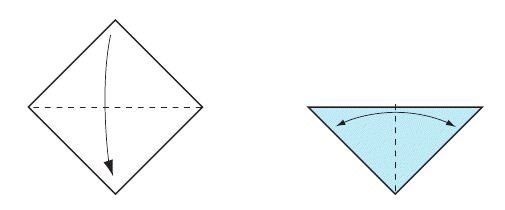 Тянем края к намеченной линии центра (но не доводя до конца оставляем небольшой зазор – это у нас будет голова)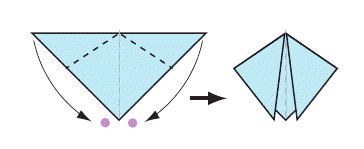 Переворачиваем и загибаем верхний угол как показано на рисунке.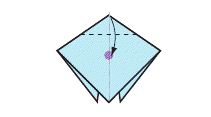 Делаем ещё один изгиб вверх и переворачиваем модель. Божья коровка готова!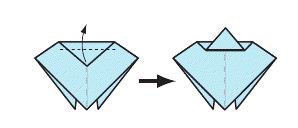 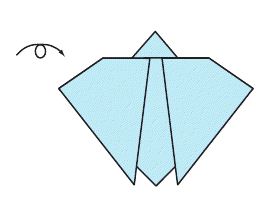 Нарисуем  черным маркером  глазки,  на крылышках точки.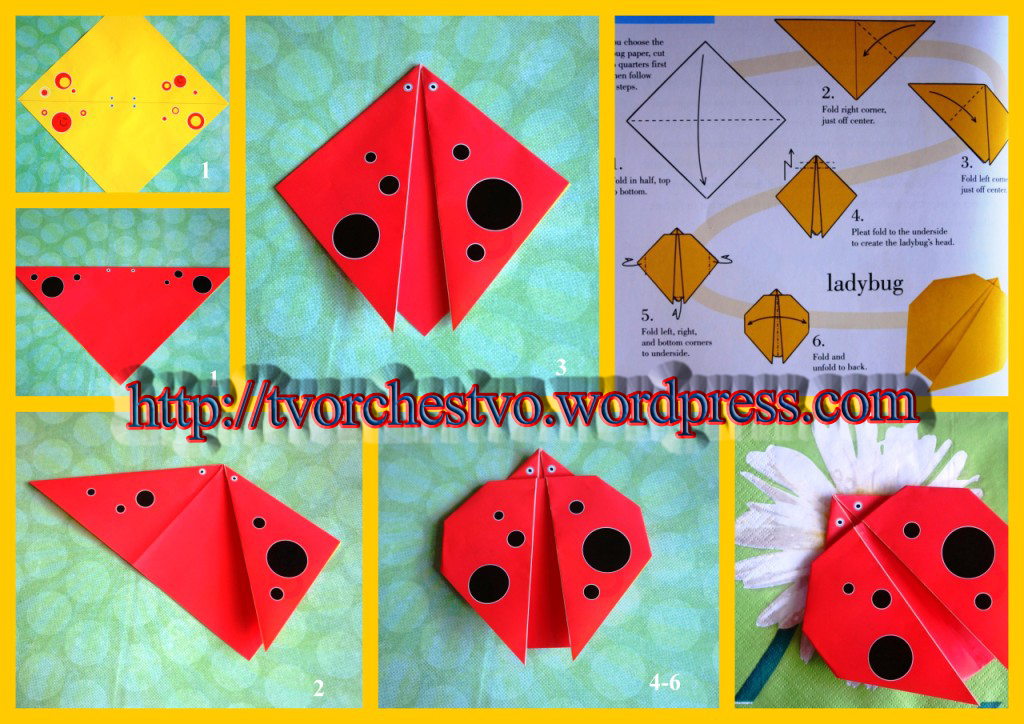 «Божья коровка»У божьей коровки не видно головки.В оранжевом, в чёрную точку, платочке.Её не ловите, пожалуйста, дети!Милее она всех букашек на свете.Пусть радует нас на зелёном листочке,В оранжевом, в чёрную точку, платочке. Автор: Л. ТерещенкоНа этом  этапе мы можем с детьми  закрепить лексику (насекомое,  жук,  божья коровка,  крылышки, усики,  тельце, лапки; ползать, летать,  кружиться, жужжать; красный, быстрый, полезный), грамматику согласования числителя с существительным;  подобрать прилагательные и глаголы  к существительному;  образования притяжательных прилагательных; образование существительного множественного числа в И.п.  и в Р.п..  Повторить стихи, загадки, рассказы   про Божью коровку. Затем мы с вами можем нужно сделать «полянку», понадобится:небольшая коробка;канцелярский  клей.Возьмите небольшую коробку и внутреннюю сторону   коробки  обклейте зеленой бумагой - это будет «поляна». Затем на «поляну» приклейте приготовленные цветы (желательно чтобы  цветы были  разного цвета) и посадите на полянку божьих коровок.Выучите с ребенком стихотворение. «Поляна»Словно пёструю рубашку,
Кто-то бросил у реки.
Вот- полянка. Там- ромашки,
Незабудки, васильки..
Тихо бабочка порхала
С лепестка на лепесток,
А потом она устала,
Опустилась на цветок. Автор: Александр ЦымбалюкЗолотой и молодой
За неделю стал седой,
А денёчка через два
Облысела голова.
Спрячу - ка в карманчик-
Бывший .. ОдуванчикСовершенно верно, мы сделаем одуванчик.Чтобы сделать  этот цветок, вам понадобятся одна желтая  салфетка. Возьмите трехслойную салфетку и сложите ее в несколько раз. Затем разрежьте на небольшие квадраты, ширина которых будет равна диаметру цветка. Квадраты накладываются друг на друга. Возьмите степлер и в центре вставьте скобки под прямым углом.